РОССИЙСКАЯ ФЕДЕРАЦИЯ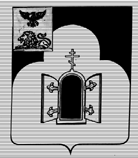 БЕЛГОРОДСКАЯ ОБЛАСТЬМУНИЦИПАЛЬНЫЙ РАЙОН «ЧЕРНЯНСКИЙ РАЙОН»МУНИЦИПАЛЬНЫЙ СОВЕТ ЧЕРНЯНСКОГО РАЙОНА                                        Десятая                                        сессия третьего созываР Е Ш Е Н И Е22 июля 2019 г.                                                                                                № 118 Об установлении ставки платы за использование земель и земельных участков для размещения нестационарных объектов для организации обслуживания зон отдыха населения, находящихся в муниципальной собственности и государственная собственность на которые не разграничена, без предоставления земельныхучастков      и      установления сервитутаВ соответствии с Земельным кодексом Российской Федерации, постановлением Правительства Российской Федерации от 03.12.2014 г.               № 1300 «Об утверждении перечня видов объектов, размещение которых может осуществляться на землях или земельных участках, находящихся в государственной или муниципальной собственности, без предоставления земельных участков и установления сервитутов», постановлением Правительства Белгородской области от 16.11.2015 г. № 408-пп «Об утверждении порядка и условий размещения на территории Белгородской области объектов, которые могут быть размещены на землях или земельных участках, находящихся в государственной или муниципальной собственности, без предоставления земельных участков и установления сервитута» Муниципальный совет Чернянского района:решил:1. Установить на территории Чернянского района ставку платы за использование земель и земельных участков для размещения нестационарных объектов для организации обслуживания зон отдыха населения, для которых не требуется разрешение на строительство, находящихся в муниципальной собственности и государственная собственность на которые не разграничена, размещение которых может осуществляться без предоставления земельных участков и установления сервитутов, на основании отчета рыночной стоимости с учетом рыночного уровня цен в размере 300 руб. за 1 кв. м в год.2. Настоящее решение вступает в силу со дня его официального опубликования.3. Опубликовать настоящее решение в районной газете «Приосколье», разместить в сети Интернет на официальном сайте органов местного самоуправления Чернянского района (раздел «Муниципальный совет» (адрес сайта: http://www.admchern.ru)) и в сетевом издании «Приосколье 31» (раздел «Официальные документы» (адрес сайта: http://www.GAZETA-PRIOSKOLYE.RU))  в установленном порядке.4. Контроль за выполнением настоящего решения возложить на постоянную комиссию Муниципального совета Чернянского района по финансово-экономическим вопросам, благоустройству, градостроительству и муниципальному хозяйству.Председатель Муниципального совета Чернянского района                                                                                М.В.Чуб